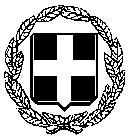     ΕΛΛΗΝΙΚΗ ΔΗΜΟΚΡΑΤΙΑ             --------------------------ΔΙΟΙΚΗΣΗ 3ης Υ.ΠΕ. ΜΑΚΕΔΟΝΙΑΣ                                                           ΚΟΖΑΝΗ  2-12-2016         ΓΕΝΙΚΟ ΝΟΣΟΚΟΜΕΙΟ                                                                         ΠΡΟΣ: ΤΑ Μ.Μ.Ε.«ΜΑΜΑΤΣΕΙΟ»-«ΜΠΟΔΟΣΑΚΕΙΟ»ΦΟΡΕΑΣ ΝΟΣΟΚΟΜΕΙΟ ΚΟΖΑΝΗΣΔ Ε Λ Τ Ι Ο  Τ Υ Π Ο Υ Η Διοίκηση του Γενικού Νοσοκομείου "Μαμάτσειο"-"Μποδοσάκειο" ευχαριστεί θερμά:την κα Βασιλική Λαμπροπούλου για τη δωρεά τεσσάρων (4) τηλεοράσεων με τις βάσεις τους για τις ανάγκες της καρδιολογικής κλινικής,την εταιρία «ΗΛΕΚΤΡΙΚΑ ΙΩΑΝΝΙΔΗΣ ΑΕ» για τη δωρεά ενός (1) κλιματιστικού για τις ανάγκες της καρδιολογικής κλινικής καιτην κα Ευαγγελία Κουσκουλή  και τους μαθητές του 5ου Γυμνασίου Κοζάνης για τη δωρεά τους, η οποία αφορά πίνακες ζωγραφικής που δημιούργησαν τα παιδιά για να καλύψουν ανάγκες της παιδιατρικής και της χειρουργικής κλινικής. Οι μικροί συμπολίτες μας,  μας συγκίνησαν με την ευαισθησία τους και μας γέννησαν ιδιαίτερα συναισθήματα στην εορταστική περίοδο που διανύουμε.                                                                       Ο ΔΙΟΙΚΗΤΗΣ	ΓΕΩΡΓΙΟΣ ΧΙΩΤΙΔΗΣ